令和5年９月２７日佐賀県教育委員会教育長　様各教育事務所長　様各市町教育委員会教育長　様各小中学校長　様各関係者　様佐賀市立東与賀中学校校　長　　貞包　浩洋　　　　期　日　　令和５年１１月１９日（日）　　場所　佐賀市立東与賀中学校　　　　日　程　　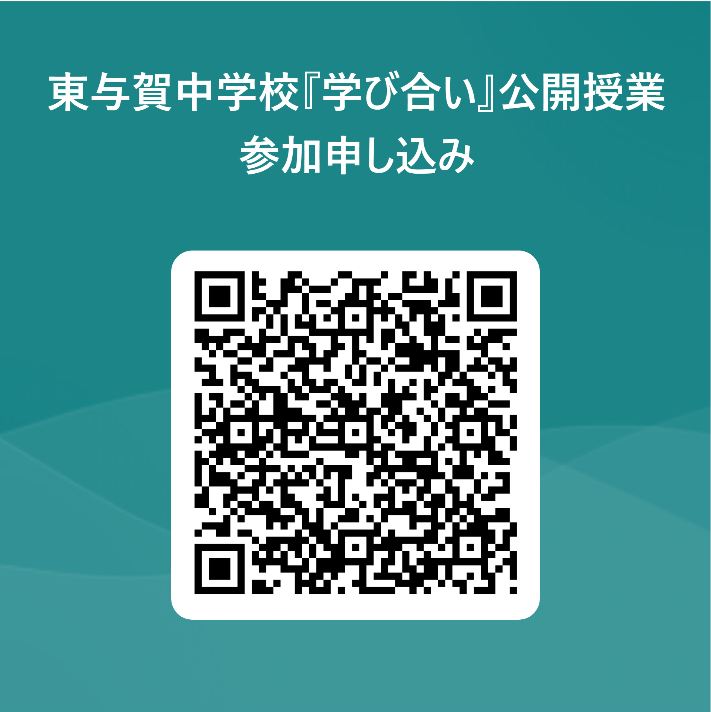 　　　　参加申し込み　　　（１）　申し込み締め切り　令和5年11月17日（金）　　（２）２種類の申し込み方法　　　　➀　右の二次元コード，またはFaxでお申し込みください。②　お弁当を申し込まれた方は当日、受付にて現金引換え（1,000円）で引換券をお渡しいたします。　　　　交通アクセス　　（１）　お車でのお越しの場合…本校グラウンドにお停めください。（２）　公共交通機関でお越しの場合…JR佐賀駅バスセンターより20～30分お問い合わせ　　佐賀市立東与賀中学校　担当　教頭　小野しのぶ　　事務　大家真弓〒840‐2221　　佐賀市東与賀町大字下古賀１１２７番地１　　℡0952（34）7102午前9:009:30　10:2015分間10:35　11:2510分間11:35　12:20午前受付公開授業Ⅰ休憩移動公開授業Ⅱ休憩移動講演『学び合い』はじめの一歩佐賀市教育委員会　手島　将之　指導主事午前受付社/英/道/音/美休憩移動国/社/数/数理/保体/技休憩移動講演『学び合い』はじめの一歩佐賀市教育委員会　手島　将之　指導主事午前お昼12:30～13:30　場所：体育館　＊お弁当の事前申し込みあり12:30～13:30　場所：体育館　＊お弁当の事前申し込みあり12:30～13:30　場所：体育館　＊お弁当の事前申し込みあり12:30～13:30　場所：体育館　＊お弁当の事前申し込みあり12:30～13:30　場所：体育館　＊お弁当の事前申し込みあり12:30～13:30　場所：体育館　＊お弁当の事前申し込みあり午後13:30　14:00生徒会プレゼン13:30　14:00生徒会プレゼン13:30　14:00生徒会プレゼン14:05　15:00 『学び合い』ワークショップ　場所：体育館14:05　15:00 『学び合い』ワークショップ　場所：体育館14:05　15:00 『学び合い』ワークショップ　場所：体育館午後『学び合い』の本音場所：体育館『学び合い』の本音場所：体育館『学び合い』の本音場所：体育館➊『学び合い』模擬授業＆TALK（川西　弘幸氏　岡山県小学校教員）➋『学び合い』と思春期の心（坂下　優二　氏　東与賀中スクールカウンセラー）➌『学び合い』とは（大西　毅　氏　福岡県小学校教員）➍『学び合い』とワークシート作り（佐賀市『学び合い』推進チーム）➊『学び合い』模擬授業＆TALK（川西　弘幸氏　岡山県小学校教員）➋『学び合い』と思春期の心（坂下　優二　氏　東与賀中スクールカウンセラー）➌『学び合い』とは（大西　毅　氏　福岡県小学校教員）➍『学び合い』とワークシート作り（佐賀市『学び合い』推進チーム）➊『学び合い』模擬授業＆TALK（川西　弘幸氏　岡山県小学校教員）➋『学び合い』と思春期の心（坂下　優二　氏　東与賀中スクールカウンセラー）➌『学び合い』とは（大西　毅　氏　福岡県小学校教員）➍『学び合い』とワークシート作り（佐賀市『学び合い』推進チーム）